Орган издания Администрация Лапшихинского сельсоветаЛапшихинский вестникИНФОРМАЦИОННЫЙ ЛИСТ 20 июня 2022 г.  № 33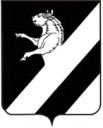 КРАСНОЯРСКИЙ  КРАЙ АЧИНСКИЙ  РАЙОН                                                                      АДМИНИСТРАЦИЯ ЛАПШИХИНСКОГО СЕЛЬСОВЕТАПОСТАНОВЛЕНИЕ20.06.2022 г.                                                                                                                                                                                        № 30-ПГО внесении изменений в постановление Администрации Лапшихинского сельсовета Ачинского района Красноярского края от 31.10.2013 № 98-ПГ «Об утверждении Примерного положения об оплате труда работников муниципальных учреждений и органов местного самоуправления администрации по должностям, не отнесенным к муниципальным должностям и должностям  муниципальной службы»В соответствии со статьей 15  Федерального закона от 06.10.2003 №131-ФЗ «Об общих принципах организации местного самоуправления в Российской Федерации», со статьей 144 Трудового кодекса Российской Федерации, решением Лапшихинского сельского Совета депутатов от 16.05.2012 № 1-24Р-ВН «Об  утверждении Положения о системах оплаты труда работников муниципальных учреждений Лапшихинского сельсовета, финансируемых из  сельского бюджета», руководствуясь статьями 14, 17, 29 Устава Лапшихинского сельсовета Ачинского района Красноярского края, ПОСТАНОВЛЯЮ:1. Внести в постановление администрации Лапшихинского сельсовета Ачинского района Красноярского края от 31.10.2013 № 98-ПГ «Об утверждении Примерного положения об оплате труда работников муниципальных учреждений и органов местного самоуправления администрации по должностям, не отнесенным к муниципальным должностям и должностям  муниципальной службы» (далее – Постановление) следующие изменения:1.1 в приложении к Постановлению:1.1.1 пункты 2.1 – 2.2 раздела II изложить в следующей редакции:«2.1. Минимальные размеры окладов (должностных окладов), ставок заработной платы по должностям общеотраслевых профессий рабочих устанавливаются на основе отнесения занимаемых ими должностей к квалификационным уровням ПКГ, утвержденным приказом Министерства здравоохранения и социального развития Российской Федерации от 29.05.2008 № 248н «Об утверждении профессиональных квалификационных групп общеотраслевых профессий рабочих»:должности, отнесенные к ПКГ «Общеотраслевые профессии рабочих первого уровня»1 квалификационный уровень                                       3 275 рублей;2 квалификационный уровень                                       3 433 рубля;                 должности,  отнесенные к ПКГ «Общеотраслевые профессии рабочих второго уровня»1 квалификационный уровень                                       3 813 рублей;2 квалификационный уровень                                       4 650 рублей;3 квалификационный уровень                                       5 109 рублей;4 квалификационный уровень                                       6 154 рубля.2.2. Минимальные размеры окладов (должностных окладов), ставок заработной платы по общеотраслевым должностям руководителей, специалистов и служащих, не вошедшим в квалификационные уровни ПКГ, устанавливаются в следующем размере:Инспектор по учету и бронированию военнообязанных              3 813 рублей».2. Контроль исполнения постановления оставляю за собой.3. Постановление вступает в силу после  официального опубликования в информационном листе «Лапшихинский вестник, и подлежит размещения на официальном сайте в сети «Интернет» по адресу: https:// lapshiha.ru/, но не ранее, чем с 01.07.2022.Глава сельсовета   			                                                   О.А. ШмырьСтепанова Елена Витальевна+7 (39151) 96 336Лапшихинский вестник Адрес издателя:С. Лапшиха, ул. Советская, дом 8Т.: 96-3-36Учредитель: администрация Лапшихинского сельсоветаОтветственный за издание: Пергунова Татьяна ВладимировнаИсполнитель: Т.В. ПергуноваЛапшихинский вестник Адрес издателя:С. Лапшиха, ул. Советская, дом 8Т.: 96-3-36Информационный лист «Лапшихинский вестник» утвержден Решением Лапшихинского сельского Совета депутатов от 01.07.2009г. №2-40Р  Тираж 20 экз. Распространяется бесплатноИнформационный лист «Лапшихинский вестник» утвержден Решением Лапшихинского сельского Совета депутатов от 01.07.2009г. №2-40Р  Тираж 20 экз. Распространяется бесплатно